§3831.  Notice to the public regarding conviction in Canada of a sex offense against a childA law enforcement agency, referred to in this section as "the agency," that obtains from the United States Customs and Border Protection, upon request or otherwise, written documentation that a person resident in the jurisdiction of the agency has been deported from Canada to the United States because the person was convicted in Canada of a sex offense against a child may provide notice to the public as determined by the agency to be appropriate to ensure the public safety.  Neither the failure to perform the actions permitted by this section nor actions taken in compliance with this section subject any state, municipal or county official or employee to liability in a civil action.  [PL 2015, c. 76, §1 (NEW).]SECTION HISTORYPL 2015, c. 76, §1 (NEW). The State of Maine claims a copyright in its codified statutes. If you intend to republish this material, we require that you include the following disclaimer in your publication:All copyrights and other rights to statutory text are reserved by the State of Maine. The text included in this publication reflects changes made through the First Regular and First Special Session of the 131st Maine Legislature and is current through November 1. 2023
                    . The text is subject to change without notice. It is a version that has not been officially certified by the Secretary of State. Refer to the Maine Revised Statutes Annotated and supplements for certified text.
                The Office of the Revisor of Statutes also requests that you send us one copy of any statutory publication you may produce. Our goal is not to restrict publishing activity, but to keep track of who is publishing what, to identify any needless duplication and to preserve the State's copyright rights.PLEASE NOTE: The Revisor's Office cannot perform research for or provide legal advice or interpretation of Maine law to the public. If you need legal assistance, please contact a qualified attorney.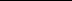 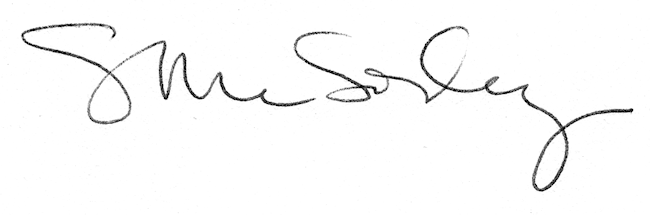 